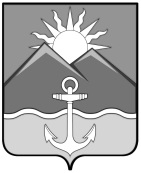 АДМИНИСТРАЦИЯХАСАНСКОГО МУНИЦИПАЛЬНОГО ОКРУГАПРИМОРСКОГО КРАЯПОСТАНОВЛЕНИЕпгт Славянка26.04.2024                                                              	                                              № 793-паО внесении изменений в постановление администрации Хасанского муниципального округа Приморского края № 2266-па от 04.12.2023 «Об утверждении перечня земельных участков, предназначенных для предоставления гражданам, имеющим трех и более детей, в собственность бесплатно для целей индивидуального жилищного строительства на территории Хасанского муниципального округа  Приморского края» 	В соответствии с Федеральным законом от 6 октября 2003 года № 131-ФЗ «Об общих принципах организации местного самоуправления в Российской Федерации», Законом Приморского края от 08 ноября 2011 года № 837-КЗ «О бесплатном предоставлении земельных участков гражданам, имеющим трех и более детей, в Приморском крае», руководствуясь Уставом Хасанского муниципального округа,  утвердить перечень ранее сформированных и поставленных на государственный кадастровый учет администрациями городских поселений земельных участков в целях предоставления гражданам, имеющим трех и более детей, в собственность бесплатно для целей индивидуального жилищного строительства, администрация Хасанского муниципального округаПОСТАНОВЛЯЕТ:1. Внести изменения в Приложение к постановлению администрации Хасанского муниципального округа Приморского края от 04.12.2023 года № 2266-па «Об утверждении перечня земельных участков, предназначенных для предоставления гражданам, имеющим трех и более детей, в собственность бесплатно для целей индивидуального жилищного строительства на территории Хасанского муниципального округа Приморского края»:1.1. исключить земельные участки с кадастровыми номерами: 25:20:210103:8847, 25:20:210103:8851, 25:20:210103:8852, 25:20:210103:8859, 25:20:030301:1862, 25:20:030301:2678, 25:20:030301:1854, 25:20:030301:1855, 25:20:030301:1859, 25:20:030301:1860, 25:20:030301:2673, 25:20:030301:2674, 25:20:030301:2675, 25:20:030301:2681.2. Перечень земельных участков, предназначенных для предоставления в собственность бесплатно гражданам, имеющим трех и более детей, в собственность бесплатно для целей индивидуального жилищного строительства на территории Хасанского муниципального округа Приморского края, изложить в следующей редакции (прилагается).3. Опубликовать настоящее постановление в Бюллетене муниципальных правовых актов Хасанского муниципального округа  и разместить на официальном сайте Хасанского муниципального округа https://xasanskij-r25.gosweb.gosuslugi.ru.4. Контроль за исполнением настоящего постановления возложить на начальника управления имущественных и земельных отношений администрации Хасанского муниципального округа Н.Г.Бабич.Глава Хасанскогомуниципального округа 	                                                                         И.В. Степанов							Утвержденопостановлением администрацииХасанского муниципального округаот 26.04.2024 № 793-паПЕРЕЧЕНЬЗЕМЕЛЬНЫХ УЧАСТКОВ, ПРЕДНАЗНАЧЕННЫХ ДЛЯ ПРЕДОСТАВЛЕНИЯГРАЖДАНАМ, ИМЕЮЩИМ ТРЕХ И БОЛЕЕ ДЕТЕЙ, В СОБСТВЕННОСТЬ БЕСПЛАТНО ДЛЯ ЦЕЛЕЙ ИНДИВИДУАЛЬНОГО ЖИЛИЩНОГО СТРОИТЕЛЬСТВА НА ТЕРРИТОРИИ ХАСАНСКОГО МУНИЦИПАЛЬНОГО ОКРУГА ПРИМОРСКОГО КРАЯN п/пМестонахождение (адрес) земельного участкаКадастровый номер земельного участкаПлощадь земельного участка (кв. м)Дата внесения кадастрового номера в государственный кадастр недвижимости 123451Участок находится в 738 м  по направлению на  северо-запад от ориентира жилой дом, расположенного за пределами участка, адрес ориентира: Приморский край, Хасанский район, пгт. Славянка, ул. Туманная, д. 825:20:210103:8838150015.04.202Участок находится в 711 м  по направлению на  северо-запад от ориентира жилой дом, расположенного за пределами участка, адрес ориентира: Приморский край, Хасанский район, пгт. Славянка, ул. Туманная, д. 825:20:210103:8839150015.04.203Участок находится в 706 м  по направлению на  северо-запад от ориентира жилой дом, расположенного за пределами участка, адрес ориентира: Приморский край, Хасанский район, пгт. Славянка, ул. Туманная, д. 825:20:210103:8840150015.04.204Участок находится в 639 м  по направлению на  северо-запад от ориентира жилой дом, расположенного за пределами участка, адрес ориентира: Приморск ий край, Хасанский район, пгт. Славянка, ул. Туманная, д. 825:20:210103:8848150015.04.205Участок находится в 609 м  по направлению на  северо-запад от ориентира жилой дом, расположенного за пределами участка, адрес ориентира: Приморский край, Хасанский район, пгт. Славянка, ул. Туманная, д. 825:20:210103:8849150015.04.206Участок находится в 580 м  по направлению на  северо-запад от ориентира жилой дом, расположенного за пределами участка, адрес ориентира: Приморский край, Хасанский район, пгт. Славянка, ул. Туманная, д. 825:20:210103:8850150015.04.207Участок находится в 470 м  по направлению на  северо-запад от ориентира жилой дом, расположенного за пределами участка, адрес ориентира: Приморский край, Хасанский район, пгт. Славянка, ул. Туманная, д. 825:20:210103:8853150015.04.208Участок находится в 683 м  по направлению на  северо-запад от ориентира жилой дом, расположенного за пределами участка, адрес ориентира: Приморский край, Хасанский район, пгт. Славянка, ул. Туманная, д. 825:20:210103:8855150015.04.209Участок находится в 659 м  по направлению на  запад от ориентира жилой дом, расположенного за пределами участка, адрес ориентира: Приморский край, Хасанский район, пгт. Славянка, ул. Туманная, д. 825:20:210103:8857150015.04.2010Участок находится в 632 м  по направлению на  запад от ориентира жилой дом, расположенного за пределами участка, адрес ориентира: Приморский край, Хасанский район, пгт. Славянка, ул. Туманная, д. 825:20:210103:8858150015.04.2011Участок находится в 527 м  по направлению запад от ориентира жилой дом, расположенного за пределами участка, адрес ориентира: Приморский край, Хасанский район, пгт. Славянка, ул. Туманная, д. 825:20:210103:8865150015.04.20